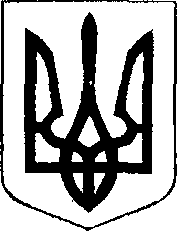                                                  У К Р А Ї Н А            Жовківська міська рада	  1-ша сесія VIІІ-го демократичного скликання 				  РІШЕННЯВід 25.11.2020р.    № 6 Про утворення постійних депутатських комісій Жовківської міської ради, затвердження їхперсонального складу  обрання голів комісій Керуючись п.2 ч.1 ст.26, ч.2 ст.47 Закону України „Про місцеве самоврядування в Україні”, беручи до уваги заяви депутатів Жовківської міської ради VIІІ-го демократичного скликання, Жовківська міська радаВ И Р І Ш И Л А: Утворити п’ять постійних депутатських комісій Жовківської міської ради, а саме:з питань регламенту, депутатської діяльності, етики, законності, регуляторної політики, дотримання прав людини, боротьби зі злочинністю, запобігання корупції та сприяння депутатській діяльності;з питань планування соціально-економічного розвитку, бюджету, фінансів, інвестицій, торгівлі, послуг та розвитку підприємництва;з питань земельних відносин, земельного кадастру, планування території, будівництва, архітектури, охорони пам’яток, історичного середовища, природокористування та охорони довкілля;з питань комунального майна та господарства, приватизації, житлового господарства, транспорту, будівництва, благоустрою та енергозбереження;з питань охорони здоров’я, освіти, науки, культури, мови, прав національних меншин, міжнародного співробітництва, інформаційної політики, молоді, спорту, туризму та соціального захисту населення Затвердити персональний склад постійних комісій Жовківської міської ради:з питань регламенту, депутатської діяльності, етики, законності, регуляторної політики, дотримання прав людини, боротьби зі злочинністю, запобігання корупції та сприяння депутатській діяльності:Дорош Іван ІвановичЗелений Богдан БогдановичСавіцька Зоряна Михайлівназ питань планування соціально-економічного розвитку, бюджету, фінансів, інвестицій, торгівлі, послуг та розвитку підприємництва:Гусак Олег МироновичДіденко Тарас ВасильовичДраган Микола БогдановичКожушко Микола ПетровичКудик Володимир ДаниловичМасола Андрій ВолодимировичПилипець Юрій ВасильовичТенета Ольга Ярославівназ питань земельних відносин, земельного кадастру, планування території, будівництва, архітектури, охорони пам’яток, історичного середовища, природокористування та охорони довкілля:Кильник Вікторія ІгорівнаКостюк Іван ВолодимировичКреховець Зіновій Мар’яновичПідсосний Андрій Васильович.Скоропад Богдан ІгоровичЧепіль Роман ВолодимировичЩур Надія СтепанівнаЮрдига Богдан Володимировичз питань комунального майна та господарства, приватизації, житлового господарства, транспорту, будівництва, благоустрою та енергозбереження:Звір Руслан ВасильовичЛіпар Юрій ЮрійовичМариняк Ігор Григоровичз питань охорони здоров’я, освіти, науки, культури, мови, прав національних меншин, міжнародного співробітництва, інформаційної політики, молоді, спорту, туризму та соціального захисту населення Мазан Андрій ВасильовичЦимбала Володимир ЛьвовичЧурій Ірина СтапенівнаОбрати головами постійних комісій:з питань регламенту, депутатської діяльності, етики, законності, регуляторної політики, дотримання прав людини, боротьби зі злочинністю, запобігання корупції та сприяння депутатській діяльності:Савіцьку Зоряну ММихайлівнуз питань планування соціально-економічного розвитку, бюджету, фінансів, інвестицій, торгівлі, послуг та розвитку підприємництва:Кожушка Миколу Петровичаз питань земельних відносин, земельного кадастру, планування території, будівництва, архітектури, охорони пам’яток, історичного середовища, природокористування та охорони довкілля:Креховець Зіновія Мар’яновичаз питань комунального майна та господарства, приватизації, житлового господарства, транспорту, будівництва, благоустрою та енергозбереження:Мариняк Ігора Григоровичаз питань охорони здоров’я, освіти, науки, культури, мови, прав національних меншин, міжнародного співробітництва, інформаційної політики, молоді, спорту, туризму та соціального захисту населенняЧурій Ірину СтепанівнуГоловам утворених постійних комісій Жовківської міської ради забезпечити на першому засіданні кожної комісії вирішення питань щодо структури комісії, у тому числі обрання заступника голови та секретаря комісіїКонтроль за виконанням рішення покласти на секретаря Жовківської міської радиМіський голова							Олег Вольський